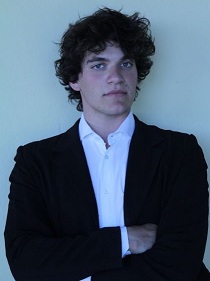 RECITAL PIANOFORTEi Concerti Ciani martedì 20 novembre 2012 ore 15.00Auditorium Trivulzio, via Trivulzio 15, info 335 6083581musiche di Scarlatti, Beethoven, Chopin e LisztANDREA AZZOLINI pianistaingresso libero